ВОПРОС: В сентябре 2020 года родился первый ребенок. Как мне получить сертификат на материнский капитал? ОТВЕТ: С 15 апреля семьи Республики Мордовия получают сертификаты на материнский капитал в беззаявительном порядке. Пенсионный фонд оформляет их самостоятельно с использованием данных, поступающих из реестра ЗАГС, и направляет уведомление в личный кабинет родителя на сайте ПФР или портале Госуслуг. Для того чтобы посмотреть есть ли у Вас сертификат на материнский капитал необходимо зайти в Личный кабинет на сайте ПФР, используя для входа учетную запись в Единой системе идентификации и аутентификации (ЕСИА). После входа в личный кабинет в правом верхнем углу будет пункт «История обращений», в котором Вы сможете найти электронный сертификат на материнский капитал и при необходимости скачать его в электронном виде и распечатать. 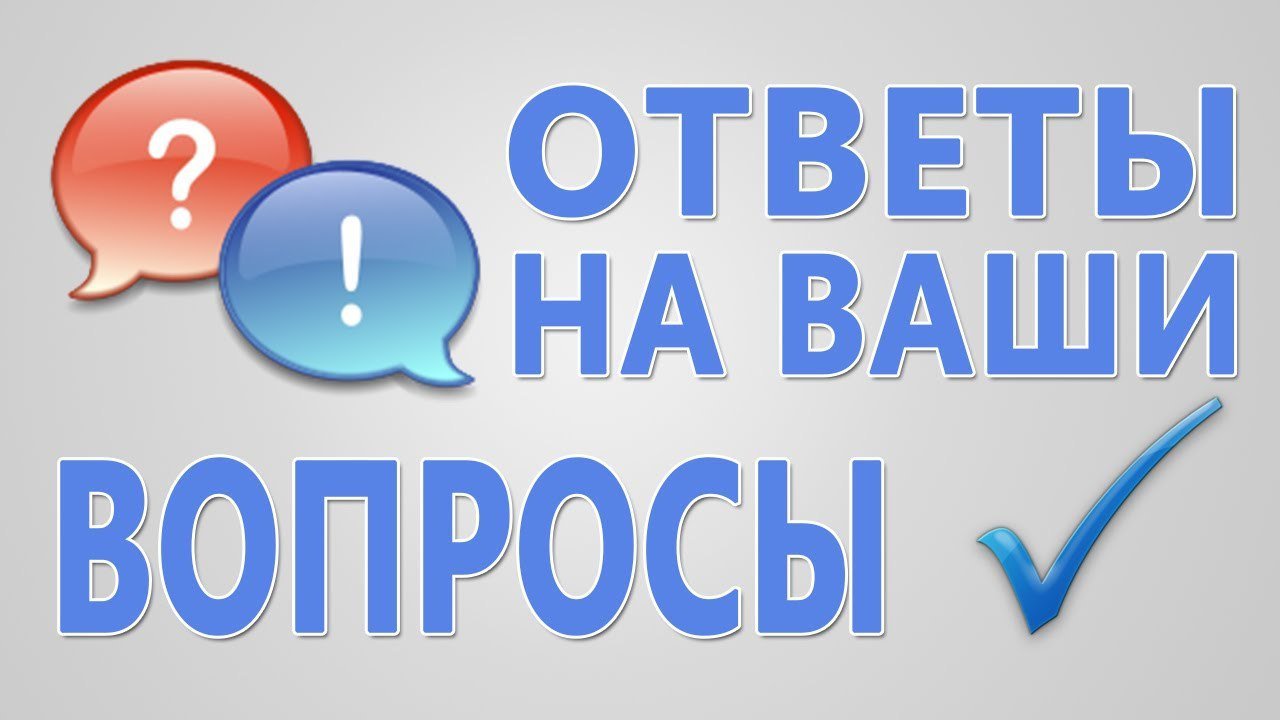 